Español I							Nombre-				Capítulo Cinco		Gramática							Fecha-				Stem- Changing VerbsSome verbs have a vowel 				 in the conjugations.  This spelling change only takes place in the 				.  There are 3 types of 					.  Today you will learn 2 of the 3.O-UEO-UE means the stem will change from o to 			 in the 			.Dormir-					Almorzar-Volver-					Llover-Práctica:1. Ellas 				 a las dos y media. (almorzar)2. Nosotros 					 a casa tarde. (volver)3. Yo 					 a mediodía. (almorzar)4. En la primavera 				 mucho. (llover)5. Tú 				 mucho. (dormir)6. Los estudiantes nunca 					 en la clase. (dormir)7. Yo 					 a mi casa a las ocho por la noche. (volver)8. Nosotros 					 mucho en el verano. (dormir)9. Miguel 				 todos los días. (almorzar)10. Tú 				 a la clase pronto. (volver)E-IEE-IE  means the stem will change from e to 			 in the 			.Empezar-					Merendar-Entender-					Querer-Práctica:1. Ellas 				 a las dos y media. (merendar)2. Nosotros 					 ir al cine. (querer)3. Yo 					 las matemáticas. (entender)4. En la primavera, yo 				 jugar al tenis mucho. (querer)5. Tú 				 el español. (entender)6. Los estudiantes 					 tarea en la clase. (tener)7. Yo 					 a las ocho por la noche. (merendar)8. Nosotros 					 mucho en la clase de español. (entender)9. La clase 				 a las once y media. (empezar)10. Tú 				 mucha tarea. (tener)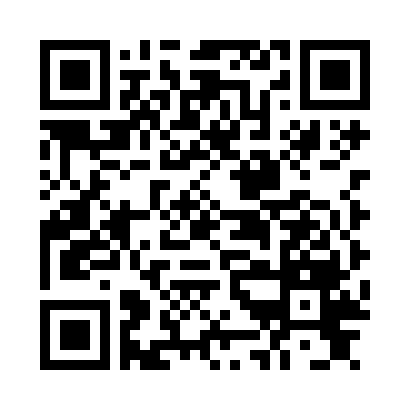 